Profil
http://www.achner.com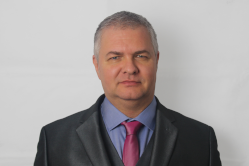 Persönliche AngabenKontakt DatenProjektspezifische AngabenIT-KompetenzenProjekteDeutsche Bahn bei Bridging IT GmbH in Frankfurt/Main als Seniorentwickler
(05/2021 – 12/2023)Branche: VerkehrBeschreibung:Projekt „EDITH“, „Ereignisgesteuerte Personaldisposition im Transportbereich“, Wartung und Pflege einer systemkritischen, internen, mandantenfähigen Swing-Anwendung:Erstellung von Schichten über einen Zeitraum für eine Rolle, mit Vorbereitungs- und Abschlussarbeiten und diversen zu erbringenden Leistungen, etwa Zugfahrt mit Abfahrt- und Zielbahnhof, mit optionaler Einschränkung auf einzelne WochentageErstellung konkreter Einzelschichten für jeden Tag der geplanten SchichtPrüfung von Plausibilität oder Abhängigkeiten der SchichtplanungSchnittstellen für Importe und Exporte von/zu diversen Partnerprogrammen, etwa Rückmeldung bei Verspätungen, um dem Disponenten die Möglichkeit zu geben, neu zu planen, um etwa vorgeschriebene Ruhezeiten eingehalten zu könnenVerwaltung Personale mit beispielsweise Rollen, Streckenkenntnissen, TriebwagenkenntnissenDruck diverser Dokumente und AuswertungenAdministration, etwa Stammdaten oder AnwenderProdukte/Umgebung:Java 11, Eclipse 2022-06, SwingOracle XE 18.5 in docker, Weblogic 14.1, JPAgit, maven, junit, jira, sharepoint, jenkins, scrumAKDB (Anstalt für kommunale Datenverarbeitung in Bayern) in München als Seniorentwickler
(01/2020 – 05/2021)Branche: BehördeBeschreibung:Erweiterung und Pflege einer kommunalen Verwaltungssoftware nach gesetzlichen Vorgaben, konkret zu den Themen:Einwohner, Wohnungsverhältnisse, Zuzug/Wegzug, Steuermerkmale, beteiligte PersonenTod, Geburt, Ehe/Partnerschaft, (Familien-) Verband, Adoption, Religion, StaatsangehörigkeitAuskunftssperren, Bewaffnung/SprengstoffPersonalausweis u. a. Hoheitliche Dokumente, Führungszeugnis, GewerbeGebietsgliederung:Verwaltung von Objekten, Straßen, Ortsteile, Orte, Gemeinden, etc.Gliederung und Zugehörigkeit, etwa Schulsprengel, Wahlkreise, etc.Wahlen, Wahlart, Wählerverzeichnis, WahlbescheinigungAusländerwesen: Aufenthaltsbescheinigung, Mobilitätnotwendiger Datenaustausch mit anderen Gemeinden (etwa Wegzugsgemeinde bei Umzug) und Behörden (etwa Finanzbehörde) in vorgegebenen Meldungsformatenrund 5 Millionen Zeilen Code, rund 70‘000 TestsProdukte/Umgebung:Java 8, IntelliJ, Swing, scrumOracle, MS SQL-Server, JBoss, JPAgit, maven, junit, jira, confluenceVolkswagen AG bei Iteratec GmbH in München als Seniorentwickler
(01/2018 – 12/2019)Branche: AutomobileBeschreibung:Aufbau einer einer internen Webapplikation nach scrum mit den Themen:Pflege der Stammdaten, wie Produkte, Bauteile oder WerkePflege der Zuordnungen von Bauteilen zu Produkten in WerkenPflege eines Regelwerkes, um fehlende oder konkurrierende Bauteilkonfigurationen oder falsche Verfügbarkeiten aufzudeckenPflege der Modelle für WLTPAnbindung zu vorhandenen Systemen, etwa für die Terminvergabe, übersetzte Texte in unterstützten Sprachen zu importieren oder eine Regelüberprüfung auszuführenProdukte/Umgebung:Java 8, IntelliJ, scrumDB2, Spring, docker, hibernate (JPA), lucenegit, maven, junit, bamboo, crucible, jiraTelefónica Germany GmbH & Co. OHG in München als Seniorentwickler (07/2017 – 12/2017)Branche: TelekommunikationBeschreibung:Neu- und Weiterentwicklung von Microservices (Soap und Rest) mit den Themen:Bearbeitung eingehender SMS mit Bestellung von Tarifoptionen und ZusatzpaketenBuchung und Abrechnung von Paketen von PartnernBenachrichtigung von PartnernAufbereitung der Daten aus dem Dokumentensystem, etwa für Google AnalyticsProdukte/Umgebung:Java 8, IntelliJ, scrumOracle, Spring bootgit, maven, junit, jenkins, crucible, jiraNameRaymund AchnerGeschlechtmännlichStaatsangehörigkeitdeutschWohnortHaar/MünchenAdresseLeibstr. 6785540 HaarTelefon089 – 95 44 55 62Mobil0179 – 696 54 14Fax089 – 21 96 58 63Mailraymund.achner@achner.comInternethttps://www.achner.comHaupttätigkeitSeniorarchitekt, Konzept-Entwicklung, Seniorentwickler, Team LeadEinsatzgebietRaum MünchenProjekterfahrungseit 10/1999Verfügbarkeitab 01/2024Programmier-
sprachenJava, Smalltalk, SQL, SQLJ, PL/SQL, Shell/Bash,
Grundkenntnisse PythonBetriebssystemeUnix, Linux, WindowsDatenbankenOracle, MySQL, PostgreSQL, DB2, MS-SQL-ServerSoftware / Technologien / StandardsJboss/WildFly, GlassFish, Weblogic, tomcat, apache, jetty, eclipse, IntelliJ, java/J2SE/J2EE, maven, svn, git, hibernate, jpa, junit, mockito, selenium, hudson/jenkins, nagios, crucible, jira, solr, log4j, perf4j, wicket, RCP/SWT/Jface, JSF/MyFaces/PrimeFaces, Spring, SOAP, RESTFul, AWS S3Abschluss / Schulung / 
ZertifikatDiplominformatiker (FH)
Inhouse Scrum-Schulung bei Boris GlogerZertifikat durch IT-Certified GmbH im Bereich "Programmierung ANSI SQL"